DESHACIENDO INSTITUCIONES EN EL CONTEXTO ESPAÑOLEn la última década, dando por clausurada la vía establecida por las dos primeras fases de crítica institucional, diversos autores han hecho referencia a la necesidad de explorar otras formas de crítica institucional que proporcionen alguna salida al auto-confinamiento en el que éstas estaban insertas. Estos autores plantean que la crítica institucional debería fijarse en la ampliación de su desarrollo en relación a los cambios sociales, tratando de encontrar y establecer alianzas con otras formas de crítica dentro y fuera del ámbito artístico, tomando la transdisciplinariedad, la transversalidad, el pensamiento colectivo, la reflexividad y la dialogicidad como principios vertebradores (Malo, 2004; Holmes, 2006; Raunig, 2006; Kastner, 2007; Zepke, 2007). La hipótesis de estos autores es que esta transversalidad posibilitaría que movimientos sociales, asociaciones políticas, universidades autónomas, centros sociales, trabajadores culturales, artistas, y otros tipos de colectivos desarrollasen proyectos adoptando modalidades de trabajo en red, poniendo en juego la circulación de saberes críticos de forma colectiva y llevando a cabo investigaciones extradisciplinares precisas con las que traspasar los límites disciplinarios. En un momento en el que nuestra capacidad para movilizar la resistencia se reduce a la suma de esfuerzos pequeños y aislados, el trabajo cruzado entre agentes, colectivos y movimientos sociales que están fuera de las instituciones, permitiría eludir los imperativos de la producción, la verticalidad de las instituciones y las trampas de la representación a través de la producción continua de intercambios, el establecimiento de puntos comunes y la búsqueda de vías de transformación colectivas. El fin de la creación de este tipo de alianzas sería hacer frente a las relaciones coercitivas de poder, a las estratificaciones que reducen el trabajo a resultados medibles, a la gestión del tiempo a corto plazo y el desarrollo de estrategias para la creación de riqueza solo para unos pocos. Se trataría, por lo tanto, de configurar espacios comunes de trabajo intermedio, afinidades, objetivos y paradojas compartidas, a partir del cual negociar con la diferencia, producir conocimientos a partir del otro y luchar por la emancipación de la violencia, de la exclusión y la explotación (Rodrigo, 2013). Además, teniendo en cuenta que los movimientos sociales y las organizaciones revolucionarias se mueven en la tensión permanente entre el no llegar a ninguna parte sin las instituciones y el riesgo constante de ser cooptados por nuevas formas de estructuración y clausura en la institución, la crítica implicaría no sólo la generación de un intercambio transversal, sino también su reformulación como una práctica instituyente permanente. Se trataría de iniciar un proceso sin fin con el que evitar el carácter fijo del poder constituido, incorporando en diferentes contextos, diferentes formas de institución y formatos de participación colectivos o múltiples (Raunig, 2007; Kastner, 2007).Siguiendo estas premisas, a lo largo de los últimos diez años se han puesto en marcha algunas tentativas transformadoras de las instituciones culturales en el contexto español. Uno de los casos que de manera más evidente e influyente ha afirmado su voluntad de poner en práctica nuevas formas de institucionalidad es el del Museo Nacional Centro de Arte Reina Sofía (MNCARS).  Su director desde 2008, Manuel Borja-Villel, en un artículo titulado Hacia una nueva Institucionalidad, señalaba que frente a la dinámica instrumentalizadora de las franquicias de las industrias creativas, resulta necesario replantear la institución desde un ámbito de lo común, incorporando “la multiplicidad de singularidades” que construyen una esfera pública al margen de la estatal o la privada. Para Borja-Villel (2012), la idea es pensar en una nueva esfera institucional cuya dimensión política esté basada en la organización de espacios supranacionales, de trabajo en red, a través del cual poder hacer frente al mercado global. Esta red, según el director del MNCARS, respondería a “estructuras horizontales e instituyentes, en las que todos tienen voz y en las que la norma se negocia de un modo compartido”. En consecuencia, las líneas de fuga que desde esta institución están siendo puestas en juego para evitar ser cooptado por un sistema basado en la especulación y el espectáculo, tienen que ver con un replanteamiento de la autoridad y el papel ejemplar del museo a través del establecimiento de puentes con otras estructuras que generan otro tipo de dinámicas de fuera a dentro y que son de muy difícil absorción como pueden ser la Red de conceptualismos del Sur, la Fundación de los Comunes o La Internacional Cuir.Sin embargo, por lo general, las grandes instituciones nacionales como esta tienen una posición poderosa dentro del sistema del arte y operan como actores globales en el mercado del arte, de manera que muchos de los proyectos que generan se ven envueltos en especiales contradicciones. Tal y como señala Carmen Mörsch (2011a), su potencial crítico está particularmente expuesto a los peligros de apropiación e instrumentalización neoliberal dentro de la sociedad del conocimiento y la concomitante revalorización de las habilidades blandas dentro de la sociedad. Además ocurre que la presentación como progresistas y socialmente responsables de estas instituciones, suele dejar sin cambios las lógicas de funcionamiento interno de carácter jerárquico y socialmente menos conscientes (pp.9-10).Entre la variedad de iniciativas desarrolladas en el contexto español que buscan deshacer los límites institucionales y ensayar diferentes prácticas desde  las pedagogías colectivas, encontramos algunos ejemplos interesantes en propuestas como Intermediæ, un espacio de producción e investigación ubicado en Matadero Madrid, que desde 2007 trabaja a largo plazo en relación a las prácticas artísticas situadas, abriendo un diálogo entre el afuera y el adentro de la institución artística y promoviendo la implicación ciudadana en la producción cultural del barrio y la ciudad. También destaca el proyecto desarrollado en 2009 en el Centro José Guerrero de Granada, denominado Transductores. Políticas espaciales y pedagogías colectivas, que puso en el centro de su propuesta la producción colectiva de conocimiento a través de la investigación participativa y el trabajo en red, fomentando la colaboración entre diversos colectivos, agentes, instituciones y espacios de relación. Igualmente reseñable es la iniciativa Obert per reflexió, llevada a cabo en 2012 en el Centre d’Art de Tarragona y planteada como un espacio de encuentro alrededor de tres ejes diferentes: la comunicación, la educación y la participación. A tal espacio cual fueron invitados instituciones, colectivos, proyectos y agentes artísticos y culturales del territorio, con el fin de generar relaciones ecológicas y colaboraciones productivas.  Despuntan también otras propuestas como Zonas de Contacto, el proyecto pedagógico y de mediación de La Virreina, Centro de la Imagen de Barcelona,  que a mediados del 2011 desarrolló procesos de co-investigación y pedagogías colectivas con diversas entidades del territorio de Barcelona, otorgando especial importancia a las redes locales y a procesos colaborativos que se articulaban en torno a los ejes de trabajo de la Institución.  Por su parte el programa Interfícies, impulsado entre 2016 y 2017 por el centro de Arts Santa Mònica de Barcelona, se apoyó en el trabajo en red y la metodología colaborativa para impulsar la transversalidad entre ámbitos artísticos y otros ámbitos de la esfera social, así como la complicidad y el trabajo en común con otras instituciones, entidades y comunidades, prestando un especial interés en aquellas que conforman el tejido social del territorio donde se ubica la  institución.Una década desafiando los límites de la institución. El caso de Intermediæ.De las iniciativas aludidas anteriormente, a continuación nos detendremos a analizar de forma un poco más pormenorizada el caso de Intermediæ, un espacio de producción y visibilización de proyectos artísticos basado en la experimentación, el conocimiento y el aprendizaje compartidos. Se trata de una iniciativa que desde su nacimiento en 2007 en Matadero Madrid, Centro de creación contemporánea, ha ido desarrollando una programación centrada en la mediación con la comunidad desde la que promueve la implicación ciudadana en la producción cultural del barrio y la ciudad.A lo largo de sus más de diez años de existencia, Intermediæ ha estado investigando nuevas formas de involucrar a distintos colectivos en la esfera del arte y la cultura, entendiendo la creación como un espacio de aprendizaje compartido y la experimentación como una forma de implicación en la producción cultural. En este sentido, Intermediæ ha ido generando una relación fluida entre trabajadores culturales o agentes innovadores, su equipo de trabajo y el tejido social, tanto del barrio como de la parte sur de Madrid, con el fin de producir y facilitar proyectos artísticos desde una perspectiva social y comunitaria, estudiando y adoptando métodos y claves de la educación popular, de la intervención social, del activismo.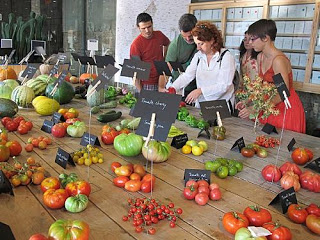 Banco de intercambio de Semillas. Un proyecto de Ecosecha-Intermediae. Recuperado de: https://ecosecha.blogspot.com.es/2010/10/recordad-banco-de-intercambio-de.htmlEn este contexto, Intermediæ promueve una cultura de la participación que permite que los modos individuales de interacción entre el proyecto, el artista, el conservador, el facilitador y la institución se desarrollen según sea necesario, en el transcurso de un proceso de contacto y contagio. Desde esta iniciativa lo que se pretende es evitar la adopción de posiciones esencialistas, con discursos o preceptos dados de antemano, conceptos hegemónicos, recetas y soluciones predeterminados. Por eso, en el desarrollo de cada proyecto se ponen en juego modos de participación y metodologías de contacto abiertos a fórmulas imprevistas, determinados en común y que respondan a las necesidades concretas de cada caso, ya que solo así es posible producir impacto y transformación.  Tal y como queda recogido en su web, Intermediæ se configura como un espacio que propone “un modo de hacer descentralizado que incluye al creador, al investigador, al amateur, al colectivo, vecino o la asociación en formatos abiertos”. Intermediæ funciona como un laboratorio en proceso desde el que se facilitan, apoyan y desarrollan proyectos artísticos vinculados con el interés común, preocupados con el retorno social y afectados por las necesidades y deseos de quienes participan en ellos. El centro de arte es concebido como un lugar al que pueden acudir proyectos y colectivos que animan comunidades activas o por construir y es también el espacio en el que se diseñan y ponen a prueba modos de hacer y de implicar que aporten alternativas creativas e inclusivas en el campo de la producción cultural. En este sentido, los usos del espacio institucional son porosos, polivalentes, logrando diluir en cierta medida la habitual relación dentro-fuera.El objetivo de Intermediæ es investigar y generar posibles herramientas metodológicas de construcción colectiva y marcos de diálogo entre actores culturales, sociales y administrativos. Desde este punto de vista la Institución es entendida como una herramienta en permanente construcción, que procura poner en diálogo lo público y lo común dentro de la propia estructura de la administración, asumiendo que los procesos y objetivos serán explorados desde la idea de una autoría colectiva y una comunidad distribuida. Con esta apertura, lo que busca Intermediæ es producir contextos colectivos de pensamiento y acción que resistan y complementen las formas tradicionales de distribución de conocimiento, expandan los límites institucionales y contaminen las metodologías, prácticas y estructuras de lo público.No obstante, durante estos diez años de existencia, Intermediæ ha desarrollado su trabajo asumiendo el permanente riesgo de desaparecer como proyecto cultural como un factor desafiante y posibilitador. Este hecho les ha forzado a ha desarrollar una forma de pensar y trabajar basada en la renovación constante de los acuerdos. El funcionamiento interno de  Intermediæ es poroso y versátil. Al ser un equipo pequeño, en la evolución del proyecto se ha apostado por la rotación se saberes y distribución de capitales y recursos interna. Desde enero 2017 el personal de Intermediæ está coordinado por un responsable de contenidos y se articula en 3 equipos de entre 3 y 5 personas cada uno de ellos, divididos por proyectos. Si bien cada uno de los miembros del equipo ha sido escogido por una serie de capacidades y habilidades, y tiene unas funciones concretas determinadas, también participa en los proyectos de la manera más integral posible y conoce todas las tareas que se llevan a cabo por parte de los demás. Como tantos otras iniciativas, Intermediæ se encuentra sometido a una serie de dificultades en su funcionamiento relacionadas con los marcos jurídicos y económicos impuestos desde la administración pública, en un contexto como el actual, de transformación neolibral, crisis occidental-centrista, crisis de la deuda y crisis de confianza. Esta circunstancia dificulta enormemente llevar a cabo cambios y dotar de infraestructura de manera transparente y coherente a un proyecto como este. Los protocolos de formalización burocrática y los tiempos de proyectos artísticos comunitarios con los tiempos de la administración pública no siempre van de mano, por lo que en muchas ocasiones desde Intermediæ se ven forzados a realizar ciertos malabarismos.  Como solución a estas dificultades, desde Intermediæ procuran llevar a cabo análisis de las constradicciones propias, así como determinados ejercicios de transpariencia y auto-crítica alejados del paternalismo para hacer posibles las propuestas y procesos que tienen en desarrollo.Referencias bibliográficasBorja-Villel, M.  (2011) Hacia una nueva institucionalidad. En: Blasco, M.L. y Carrillo, J. (Eds.) Carta. N.2. Primavera-verano 2011. Museo Nacional Centro de Arte Reina SofíaHolmes, B. (2006) Investigaciones extradisciplinares. Hacia una nueva crítica de las instituciones. En: Tranversal. Do you remember institutional critique?. European Institute for Progressive Cultural Policies. Recuperado de: http://eipcp.net/transversal/0106/holmes/esIntermediæ (2012) Memoria anual 2012. Intermediæ. Creación Contemporánea. Matadero Madrid Recuperado de: https://www.intermediae.es/sites/default/files/material/files/Memoria%20Intermediae%202012.pdfKastner, J. (2007) “…Sin autohipnotizarse en este proceso de cuestionamiento”. Conceptualizar la autonomía, instituir en un lugar. En: Tranversal. Instituent practices. European Institute for Progressive Cultural Policies Recuperado de: http://eipcp.net/transversal/0707/kastner/esKester, G. (1995) Aesthetic Evangelists: Conversion and Empowerment in Contemporary Community.  Art1.  Afterimage N.22Malo, M. (2004) Nociones Comunes, parte 2: del análisis institucional a experiencias contemporáneas entre investigación y militancia. En: Tranversal. Instituent practices. European Institute for Progressive Cultural Policies. Recuperado de: http://eipcp.net/transversal/0707/malo/esRaunig, G. (2006) Prácticas instituyentes. Fugarse, instituir, transformar. En: Tranversal. Do you remember institutional critique?. En:  Transversal. European Institute for Progressive Cultural Policies. Recuperado de: 	http://eipcp.net/transversal/0106/raunig/esRaunig, G. (2007) Prácticas instituyentes, nº 2. La crítica institucional, el poder constituyente y el largo aliento del proceso instituyente. En: Tranversal. Extradisciplinar. European Institute for Progressive Cultural Policies. Recuperado de: http://eipcp.net/transversal/0507/raunig/esRodrigo, J. (2013) Crítica institucional / practicas instituyentes/ nueva institucionalidad.  Pedagogías y redes instituyentes. Plataforma de investigación en prácticas culturales. Recuperado de: https://redesinstituyentes.wordpress.com/glosario-y-referentes/critica-institucional-practicas-instituyentes/Steyerl, H. (2008) La institución de la crítica. En VVAA (2008) Producción cultural y prácticas instituyentes. Líneas de ruptura en la crítica institucional. Traficantes de sueños. Madrid. Pp. 179-188Zepke, S. (2007) Hacia una ecología de la crítica institucional. En: Tranversal. Do you remember institutional critique?. European Institute for Progressive Cultural Policies. Recuperado de: http://eipcp.net/transversal/0106/zepke/es